ПРОЕКТГлавыгородского округа Кинешма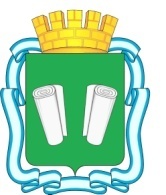 городская Дума городского округа Кинешмаседьмого созываРЕШЕНИЕот_______________  № _______О внесении изменений в решение городской Думы городского округа Кинешма от 27.02.2019 N 73/468"Об особо охраняемых территориях городского округа Кинешма"В соответствии со ст. 94 Земельного кодекса Российской Федерации, Федерального закона от 14.03.1995 N 33-ФЗ "Об особо охраняемых природных территориях", Закона Ивановской области от 06.05.2011 N 39-ОЗ "Об особо охраняемых природных территориях в Ивановской области", решения городской Думы городского округа Кинешма от 30.05.2012 N 37/379 "Об утверждении порядка отнесения земель к особо охраняемым территориям местного значения городского округа Кинешма, использования и охраны", ст.29 Устава муниципального образования "Городской округ Кинешма", городская Дума городского округа Кинешма решила:1. Внести следующие изменения в решение городской Думы городского округа Кинешма от 27.02.2019 N 73/468 "Об особо охраняемых территориях городского округа Кинешма»:1.1. Пункты 4, 5, исключить.1.2. Пункт 6 изложить в следующей редакции:Сформировать и поставить на кадастровый учет земельные участки с разрешенным использованием «Парки культуры и отдыха» по следующим территориям:"Сквер на площади Революции", площадью 0,8 га. Сквер расположен в центральной части города. Географические координаты центра территории: 57°26'31,92" с.ш. 42°10'12,32" в.д."Парк культуры и отдыха между фабриками N 1 и N 2", площадью 4,5 га. Парк расположен в северо-западной части города Кинешмы, на ул. Социалистическая. Географические координаты центра территории: 57°28'26,81" с.ш., 42°06'07,81" в.д."Волжский бульвар", площадью 1,5 га. Бульвар расположен в северной части города, в пределах его "исторического ядра". Географические координаты центра территории: 57°26'45,64" с.ш., 42°09'51,81" в.д.Сквер по ул. Красноветкинская, площадью 0,5 га, расположенный на юго-западной обочине ул. Красноветкинской, в 6 м от д. 1, между жилыми домами на северо-западе и ул. Красноветкинская, напротив остановки "Красная Ветка" Географические координаты центра участка: 57°27'26,76" с.ш., 42°07'18,39" в.д.Сквер по ул. Менделеева, площадью 5,5 га, занимает целый квартал между улицами Менделеева на северо-востоке (напротив домов 30, 32, 34), Костромской - на юго-западе, Правды - на северо-западе, д. 7 по ул. Менделеева - на юго-востоке. Географические координаты центра участка: 57°27'06,10" с.ш., 42°06'58,68" в.д."Скверы и бульвары по ул. Вичугская", площадью 3 га. Сквер расположен в юго-западной части города, на ул. им. В.Ежова, между д. 31-37 ул. Вичугская и д/с N 36. Географические координаты центра территории: 57°25'53,25" с.ш., 42°06'24,20" в.д."Дубовая роща на южной окраине г. Кинешмы", площадью 1 га. Роща расположена в южной части города, на западной окраине городского кладбища в мкр. "Сокольники". Географические координаты центра территории: 57°24'49,29" с.ш., 42°08'57,82" в.д."Берёзовая роща по ул. Василевского", площадью 1,5 га. Роща расположена в центре северной части г. Кинешмы, на южной обочине ул. Маршала Василевского, в 50 м, южнее нефтебазы. С южной стороны она примыкает к усадьбам по ул. Хохрякова, с восточной и западной сторон - к садово-огородным участкам. Географические координаты центра территории: 57°27'00,81" с.ш., 42°08'34,97" в.д."Парк культуры и отдыха с западной стороны прядильно-ткацкой фабрики N 2" (Парк "Отрада"), площадью 3 га. Парк расположен в северо-западной части города на ул. Социалистическая, к западу парк примыкает к затопленной устьевой части Вандышевского оврага, с северной - к Горьковскому водохранилищу. Географические координаты центра территории: 57°28'44,38" с.ш., 42°05'38,46" в.д.2. Опубликовать настоящее решение в официальном источнике опубликования муниципальных правовых актов городского округа Кинешма «Вестник органов местного самоуправления городского округа Кинешма».3. Настоящее решение вступает в силу после официального опубликования.4. Контроль за исполнением настоящего решения возложить на постоянную комиссию по законности, обеспечению безопасности и местному самоуправлению городской Думы городского округа Кинешма (С.И. Гамарник) и заместителя главы администрации городского округа Кинешма Л.В.Комарову.Главагородского округа Кинешма ____________________В.Г. Ступин            Председатель городской Думы городского округа Кинешма________________М.А. Батин